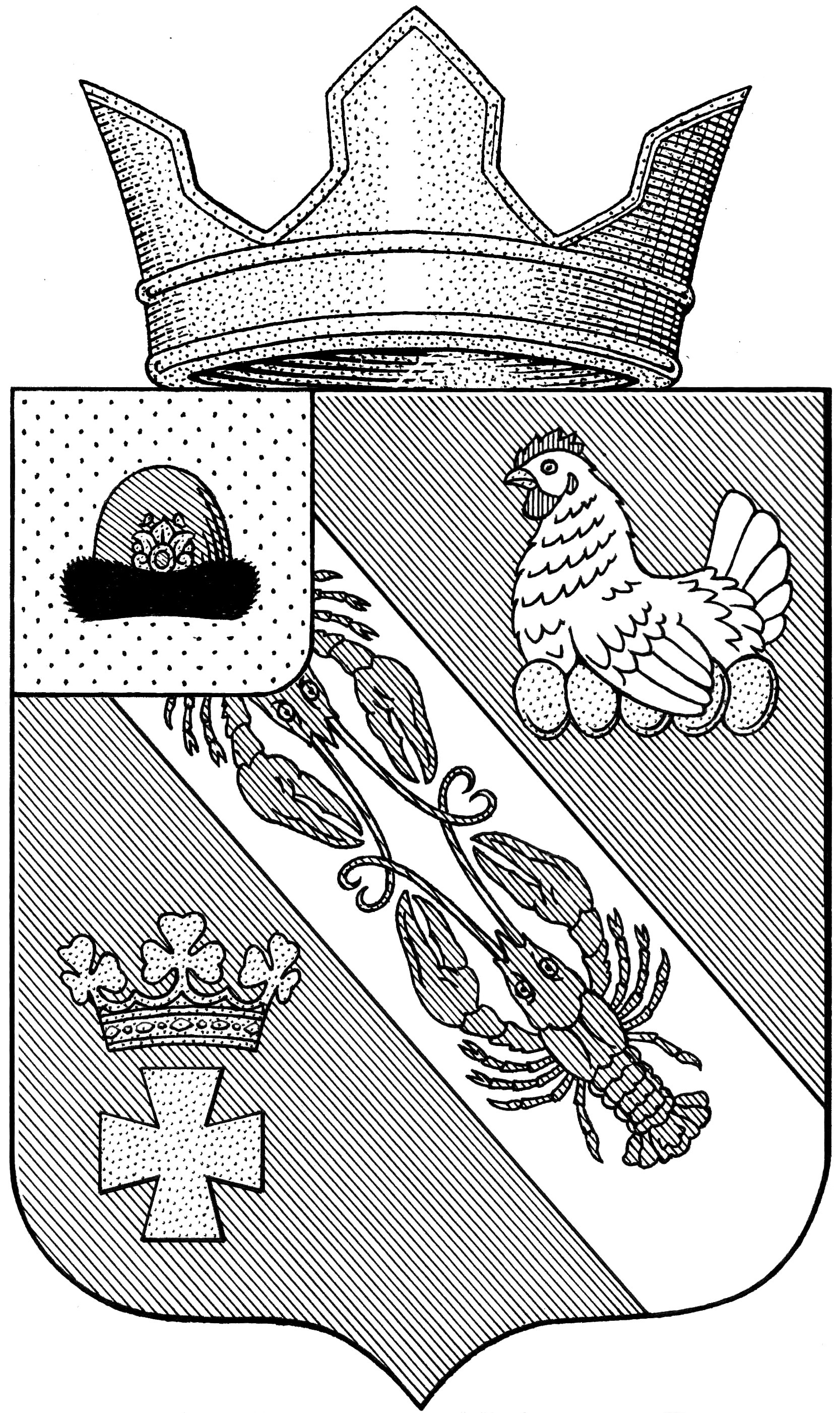 Муниципальное образование – ОКСКОЕ СЕЛЬСКОЕ ПОСЕЛЕНИЕ РязанскОГО муниципальнОГО районА Рязанской областиСОВЕТ ДЕПУТАТОВ МУНИЦИПАЛЬНОГО ОБРАЗОВАНИЯ –ОКСКОЕ СЕЛЬСКОЕ ПОСЕЛЕНИЕ РЯЗАНСКОГО МУНИЦИПАЛЬНОГО РАЙОНА РЯЗАНСКОЙ ОБЛАСТИпервый созывРЕШЕНИЕот «31» января 2019 г.					            	 		    № 67О внесении изменений в решение Совета депутатов муниципального образования – Окское сельское поселение Рязанского муниципального района Рязанской области № 16 от 27.11.2017 г. «Об утверждении структуры администрации муниципального образования  – Окское сельское поселение Рязанского муниципального района Рязанской области»Рассмотрев обращение администрации муниципального образования – Окское сельское поселение Рязанского муниципального района Рязанской области от 31.01.2019 г., руководствуясь Федеральным Законом от 06.10.2003 г. № 131- ФЗ «Об общих принципах организации местного самоуправления в Российской Федерации», Уставом муниципального образования - Окское сельское поселение Рязанского муниципального района Рязанской области,   Совет депутатов муниципального образования – Окское сельское поселение Рязанского муниципального района Рязанской областиР Е Ш И Л:Внести изменения в решение Совета депутатов муниципального образования – Окское сельское поселение Рязанского муниципального района Рязанской области № 16 от 27.11.2017 г. «Об утверждении структуры администрации муниципального образования  – Окское сельское поселение Рязанского муниципального района Рязанской области» изложив приложение № 1 в редакции к настоящему решению. Внести изменения в решение Совета депутатов муниципального образования – Окское сельское поселение Рязанского муниципального района Рязанской области № 16 от 27.11.2017 г. «Об утверждении структуры администрации муниципального образования  – Окское сельское поселение Рязанского муниципального района Рязанской области» изложив приложение № 2 в редакции к настоящему решению. Настоящее решение вступает в силу со дня принятия и подлежит опубликованию в «Информационном вестнике Окского сельского поселения» и на официальном интернет-сайте администрации Окского сельского поселения.Председатель Совета депутатов 					           Л.А. ПопругаГлава муниципального образования 				         		А.В. ТрушинПриложение № 1к решению Совета депутатов Окского сельского поселения  от «31» января 2019 г. № 67Структура администрации муниципального образования - Окское сельское поселение Рязанского муниципального района Рязанской области 1. Глава Окского сельского поселения, возглавляющий администрацию муниципального образования - Окское сельское поселение Рязанского муниципального района Рязанской области .2. Заместитель главы администрации муниципального образования - Окское сельское поселение Рязанского муниципального района Рязанской области.       3.  Помощник главы администрации муниципального образования – Окское сельское поселение Рязанского муниципального района Рязанской области.       4.  Главный специалист администрации муниципального образования -Окское сельское поселение Рязанского муниципального района Рязанской области.       5.  Ведущий специалист администрации муниципального образования -Окское сельское поселение Рязанского муниципального района Рязанской области.    6. Специалист 1 категории (2 ставки) администрации муниципального образования - Окское сельское поселение Рязанского муниципального района Рязанской области. 7. Специалист по связям с общественностью администрации муниципального образования - Окское сельское поселение Рязанского муниципального района Рязанской области.8.  Главный бухгалтер администрации муниципального образования - Окское сельское поселение Рязанского муниципального района Рязанской области.9.  Бухгалтер администрации муниципального образования - Окское сельское поселение Рязанского муниципального района Рязанской области.   10.  Водитель администрации муниципального образования - Окское сельское поселение Рязанского муниципального района Рязанской области.    11.  Уборщик служебного помещения администрации муниципального образования - Окское сельское поселение Рязанского муниципального района Рязанской области.Приложение № 2к решению Совета депутатов Окского сельского поселения  от «31» января 2018 г. № 66Распределение должностных полномочий между главой Окского сельского поселения, возглавляющего администрацию муниципального образования - Окское сельское поселение Рязанского муниципального района Рязанской области, заместителем главы администрации муниципального образования – Окское сельское поселение Рязанского муниципального района Рязанской области, помощником главы администрации муниципального образования - Окское сельское поселение Рязанского муниципального района Рязанской области1. Глава Окского сельского поселения возглавляет администрацию муниципального образования - Окское сельское поселение Рязанского муниципального района Рязанской области и организует ее работукурирует деятельность:     Заместителя главы администрации, помощника главы администрации и главного бухгалтера.  2. Заместитель главы администрации муниципального образования - Окское сельское поселение Рязанского муниципального района Рязанской области по ГО и ЧС,  благоустройству территории, ЖКХ, культуре и спорту. курирует деятельность:Руководителей  домов культуры (Окского, Вышетравинского), специалиста по связям с общественностью администрации муниципального образования - Окское сельское поселение Рязанского муниципального района Рязанской области и инспектора ВУС.       3.  Помощник главы администрации муниципального образования - Окское сельское поселение Рязанского муниципального района Рязанской области непосредственно осуществляет руководство аппаратом администрации муниципального образования - Окское сельское поселение Рязанского муниципального района Рязанской области.Курирует деятельность:1. Главного специалиста администрации муниципального образования - Окское сельское поселение Рязанского муниципального района Рязанской области.2.  Ведущего специалиста администрации муниципального образования - Окское сельское поселение Рязанского муниципального района Рязанской области.3. Специалиста 1 категории (2 ставки) администрации муниципального образования - Окское сельское поселение Рязанского муниципального района Рязанской области.4.  Водителя администрации муниципального образования - Окское сельское поселение Рязанского муниципального района Рязанской области.5. Уборщика служебного помещения администрации муниципального образования - Окское сельское поселение Рязанского муниципального района Рязанской области.